关于湖北联新显示科技有限公司二期出资项目财务审计机构公开遴选服务遴选文件遴选项目：湖北联新显示科技有限公司二期出资项目财务审计机构公开遴选服务遴 选 人：黄石市国有资产经营有限公司二〇二一年十一月遴选文件目录第一章  遴选公告	1第二章  参选须知	5第三章  采购需求	12第四章  合同条款及格式	13第五章  参选文件格式	18第一章  遴选公告　　因工作需要，黄石市国有资产经营有限公司拟就湖北联新显示科技有限公司二期出资项目财务审计机构进行公开遴选，欢迎符合资格的单位参加遴选活动。一、项目名称：湖北联新显示科技有限公司二期出资项目财务审计机构公开遴选服务。二、采购预算：本次预算价25万元,超过该报价为无效报价。三、采购内容：包括但不限于对联创电子持有的拟作价出资股权所在的标的公司最近一期财务情况进行审计并出具纸质审计报告；详见第三章“采购需求”。四、参选人资格要求1. 在中华人民共和国境内依法注册，具有独立法人资格，须提供有效的工商营业执照、税务登记证、组织机构代码证或三证合一证；2.具有行政主管部门颁发的会计师事务所执业证书、以及证券、期货相关业务许可证；3.具有履行合同所必需的专业技术人员和能力（项目负责人须具有注册会计师执业资格且经济类中级及以上职称，注册不在本公司的不予认可，且工作年限不少于10年，时间以取得注册会计师执业资格为起始计算日期)；4. 遵守国家法律、法规，具备良好商业信誉，参加遴选活动，且未被列入“信用中国”网站失信被执行人、重大税收违法案件当事人名单（提供网站截图并加盖公章）；5.投标人近3年（2018年11月至投标截止日）提供至少一个财务决算审计业绩（以相关合同加盖公章及中标通知书为准）；6.本项目不接受联合体投标。五、递交参选文件截止时间1.送达地点：黄石经济技术开发区光谷联合科技城14栋201室；2.截止时间：2021年11月22日下午3:00。（现场递交或邮寄均可，邮寄以签收时间为准）3.不接受截止时间后递交的参选文件。六、联系方式 联系人：袁先生     联系电话：18672215120地址：黄石经济技术开发区光谷联合科技城14栋201室黄石市国有资产经营有限公司2021年11月16日第二章  参选须知一、总则1. 适用范围1.1 本文件仅适用于本文件中所叙述的服务类遴选项目。2. 定义2.1 “遴选人”是指：黄石市国有资产经营有限公司 2.2 “参选人”是指获得该项目评选小组确定参加遴选的法人或者其他组织。如果该参选人在本次采购中选,即成为“中选人”。2.3 “服务”是指按本文件规定提供的所有服务。2.4 “参选文件”是指：参选人根据本文件要求编制包含报价、技术和服务等所有内容的文件。3. 参选人的基本条件3.1本文件第一章第四条的要求。3.2如经营、开发或承担本类项目的货物和服务，国家有相关资质要求的，参选人必须已经取得并出具相应的资质证书。3.3参选人必须具有履行合同所必需的财务、技术、人员和服务能力,并能按本文件的要求提供技术服务。3.4参选人应具有本项目采购服务的经验，并提供相关的证明文件和资料。3.5 若本项目采购的技术服务国家有强制性规范或行业标准要求的，参选人必须提供能实施该种服务的认证证书。3.6 参选人不得与遴选人有任何隶属关系或其他利益关系。4. 费用4.1参选人应自行承担所有与编写和提交参选文件有关的费用，不论采购结果如何，遴选人在任何情况下无义务和责任承担此类费用。二、参选文件的编制5. 参选文件编制基本要求5.1参选文件的组成不限于以下内容,应该有的必须提供,如未提供,评选小组有权拒绝其参选文件：参选文件包括下列内容（1）参选函；（2）法定代表人资格证明书或法人代表授权委托书原件及身份证复印件；（3）近三年无重大违法记录声明；（4）参选报价一览表；（5）技术部分证明资料；（6）商务部分证明资料；（7）其他遴选文件要求提供的相关资料。6、计量单位6.1除技术要求中另有规定外，本文件所使用的计量单位均应采用国家法定计量单位。三、报价有效期7. 本项目参选有效期为规定的遴选之日起10个日历日，在此期间内参选文件有效。采购结束后，在有效期内参选人不得改变参选报价、服务期及承诺的全部义务。参选有效期比本文件规定短的，将视参选文件无效予以拒绝。8. 在特殊情况下，在原参选有效期满之前，遴选人可向参选人提出延长参选有效期的要求。这种要求与答复均应采用书面形式。参选人可以拒绝遴选人的要求。同意延长参选有效期的参选人不允许修改其参选文件。四、保证金	9.本项目不收取保证金。 五、应答报价10.报价以人民币报价。11.对于本文件中未列明而参选人认为必需的费用也需列入总报价。在合同实施时，遴选人将不予支付中选人没有列入的项目费用，并认为此项目的费用已包括在总报价中。六、参选文件的份数、封装和递交12. 参选文件的份数和封装12.1参选文件一式贰份，其中正本壹份，副本壹份。12.2参选文件正本须用不能擦去的墨水书写或打印。参选文件附件可以复印，其正、副本都应装订成册，并在封面上正确标明“正本”、“副本”字样。13. 参选文件的递交13.1所有参选文件应于第一章“遴选公告”中规定的时间前递交到指定地点。14. 迟交的参选文件遴选人拒绝或原封退回在其规定的递交参选文件截止时间之后收到的任何参选文件。15.当参选文件出现下列情形之一时，应作为无效参选文件，不得进入实质性评选过程。1.参选文件未按照遴选文件的要求予以密封的；2.参选文件中的相应部位未加盖参选人的企业及企业法定代表印章的，或者企业法定代表人委托代理人没有合法、有效的委托书或委托代理人印章的；3.参选文件的关键内容字迹模糊、无法辨认的；16.参选文件的澄清16.1在遴选过程中，评选小组认为需要，可以要求参选人对参选文件中含义不明确、对同类问题表述不一致或者有明显文字和计算错误的内容，进行澄清或提供补充说明及有关资料，参选人应在评选结束前用书面形式进行澄清或者说明，其澄清或者说明不得超出参选文件的范围或者变更应答报价、供货期、质量等实质性内容。参选文件中的大写金额和小写金额不一致的，以大写金额为准；总价金额与单价金额不一致的，以单价金额为准；但单价金额小数点有明显错误的除外。书面答复须经参选人法定代表或其委托代理人签字或加盖印鉴，签字或加盖印鉴的书面答复将视为参选文件的组成部分。提交参选文件截止时间后，参选人对应答报价或其他实质性内容修正的函件，一律不得作为遴选、中选的依据。七、评选小组的组成17.1本次采购由遴选人代表组建评选小组。17.2评选小组全面负责确定参选人名单、参选文件的评审、遴选、质疑投诉处理等工作。八、遴选程序18.评选小组根据遴选文件规定的参选人资格条件、评定中选的标准等事项对参选人提交的参选文件进行评选，资格性评审不符合遴选文件要求的参选文件按无效文件处理，并告知有关参选人。19.评选小组将按参选排序逐一与参选人分别就技术、商务进行评审。在遴选过程中，评选小组应当严格遵循保密原则，未经参选人同意不得向任何人透露当事人技术、商务和其他重要信息。（遴选文件有实质性变动的，评选小组以书面的形式通知所有参加遴选的参选人）。20.评选小组综合评议对提供产品质量、服务均能满足遴选文件规定最低要求的参选人根据评选标准进行综合评议。评选小组认为参选人的报价明显低于其他通过符合性审查参选人的报价，有可能影响产品质量或者不能诚信履约的，应当要求其在合理的时间内提供书面说明，必要时提交相关证明材料，参选人不能证明其报价合理性的，评选小组应当将其作为无效参选处理。评选小组根据遴选文件要求，在满足符合性审查的前提下，对价格部分、技术部分、商务部分实行评选小组署名评选打分，平均值为该项得分。统分原则：参选人最终得分=价格分值得分+技术分值得分+商务分值得分（所有得分四舍五入取小数点后两位）评选总得分按由高到低依次排序；总得分相同时，以报价低者优先；总得分相同、报价也相同，以技术部分得分高者优先。21.评选标准22.确定中选人合格投标人的评标得分为各项目汇总得分，中标候选资格按评标得分由高到低顺序排列，得分相同的，按投标报价由低到高顺序排列；得分且投标报价相同的，按技术指标由高到低顺序排列。排名第一的投标人为中标候选人。23.中选通知在本遴选文件规定的参选有效期内，遴选人以书面形式向中选人发出中选通知书，同时将中选结果通知未中选的参选人。24.签订协议遴选人和中选人应当在参选有效期内并自中选通知书发出之日起30天内，根据遴选文件和中选人的参选文件订立书面协议。中选人无正当理由拒签协议的，遴选人取消其中选资格，给遴选人造成的损失，中选人还应当予以赔偿。 第三章  采购需求一、项目概况及要求1、项目名称：湖北联新显示科技有限公司二期出资项目财务审计机构公开遴选服务。 2、资金来源：自有资金。 3、质量标准：合格，满足招标要求。二、工作内容采购内容包括：包括但不限于对联创电子持有的拟作价出资股权所在的标的公司最近一期财务情况进行审计并出具纸质审计报告。具体:债权、债务及资产的真实情况。项目公司简介：该公司于2017年成立，位于郑州市航空港区，注册资本12亿元，公司主营电子产品、通信产品、数码产品的技术研发、生产及销售。公司总资产规模约31亿元，净资产约11亿元（实际数据以审计为准）。第四章  合同条款及格式(供参考)审 计 业 务 约 定 书甲方编号：乙方编号：   （202  ）第   号     年   月   日审计业务约定书甲方：黄石市国有资产经营有限公司乙方： 兹由甲方委托乙方对                        （标的公司）2021年   月财务情况进行审计，经双方协商，达成以下约定：一、审计的目标和范围1．乙方接受甲方委托，对标的公司2021年   月财务报表进行审计。2．乙方审计工作的目标是对标的公司2021年   月财务报表进行审计，并出具包含审计意见的审计报告。二、甲方的责任1.协调标的公司及时为乙方执行上述商定程序提供所要求的全部会计资料和其他有关资料。2.协调标的公司为乙方派出的有关工作人员提供必要的工作条件和协助，主要事项将由乙方于业务工作开始前提供清单。3.按本约定书的约定及时足额支付业务费用。三、乙方的责任：1．乙方按照中国注册会计师审计准则（以下简称审计准则）的规定执行审计工作。审计准则要求注册会计师遵守中国注册会计师职业道德守则。在执行审计的过程中，乙方需要运用职业判断，保持职业怀疑。 2．乙方了解与审计相关的内部控制，以设计恰当的审计程序，但目的并非对内部控制的有效性发表意见。3．对不由乙方执行相关工作的组成部分信息，乙方不单独出具报告；有关的责任由对该组成部分执行相关工作的组成部分注册会计师及其所在的会计师事务所承担。4．在审计过程中，乙方若发现甲方存在乙方认为值得关注的内部控制缺陷，应以书面形式向甲方治理层或管理层通报。但乙方通报的各种事项，并不代表已全面说明所有可能存在的缺陷或已提出所有可行的改进建议。甲方在实施乙方提出的改进建议前应全面评估其影响。未经乙方书面许可，甲方不得向任何第三方提供乙方出具的沟通文件，除非法律法规另有要求。5．按照约定时间完成审计工作，出具审计报告。乙方应于正式入场后的15个日历日内出具审计报告。6．除下列情况外，乙方应当对执行业务过程中知悉的甲方信息予以保密：（1）法律法规允许披露，并取得甲方的授权；（2）根据法律法规的要求，为法律诉讼、仲裁准备文件或提供证据，以及向监管机构报告发现的违法行为；（3）在法律法规允许的情况下，在法律诉讼、仲裁中维护自已的合法权益；（4）接受注册会计师协会或监管机构的执业质量检查，答复其询问和调查；（5）向注册会计师协会或监管机构进行报备；（6）法律法规、执业准则和职业道德规范规定的其他情形。四、审计收费1.本次审计服务的收费总额为人民币        万元（人民币          元）。2.在签订本约定书后，乙方出具正式审计报告后15日内向甲方提供专用增值税发票，由甲方全额支付服务费给乙方。3.乙方业务人员的差旅、食宿费用等由乙方承担。五、审计报告和审计报告的使用1. 乙方按照中国注册会计师审计准则规定的格式和类型出具审计报告。2、乙方向甲方致送标的公司2021年   月财务报表专项审计报告一式5份。3. 甲方在提交或对外公布乙方出具的审计报告时，不得对其进行修改。当甲方认为有必要修改时，应当事先通知乙方，乙方将考虑有关的修改对审计报告的影响，必要时，将重新出具审计报告。 六、本约定书的有效期间本约定书自签署之日起生效，并在双方履行完毕本约定书约定的所有义务后终止。但其中第三项第五、七、八项并不因本约定书终止而失效。七、约定事项的变更如果出现不可预见的情况，影响审计工作如期完成，或需提前出具审计报告，甲、乙双方均可要求变更约定事项，但应及时通知对方，并由双方协商解决。八、终止条款1. 如果根据乙方的职业道德及其他有关专业职责、适用的法律法规或其他任何法定的要求，乙方认为已不适宜继续为甲方提供本约定书约定的审计服务时，乙方可以采取向甲方提出合理通知的方式终止履行本约定书。2. 在本约定书终止的情况下，乙方有权就其于终止之日前对约定的审计服务项目所做的工作收取合理的费用。九、违约责任甲、乙双方按照《中华人民共和国民法典》的规定承担违约责任。十、适用法律和争议解决本约定书的所有方面均应适用于中华人民共和国法律进行解释并受其约束。本约定书履行地为乙方出具审计报告所在地，因本约定书引起的或与本约定书有关的任何纠纷或争议（包括关于本约定书条款的存在、效力或终止，或无效之后果），向甲方所在地的人民法院提起诉讼方式予以解决。十一、双方对其他有关事项的约定本约定书一式四份，甲、乙方各执两份，具有同等法律效力。甲方：黄石市国有资产经营公司（盖章）             乙方：授权代表：（签名并盖章）                        授权代表：（签名并盖章）            年   月   日                   年   月   日第五章  参选文件格式1、参选函  （遴选人）：依据贵方          (遴选项目名称) 项目的遴选邀请，我方代表       （姓名、职务）经正式授权并代表参选人                                     （参选人名称、地址）提交下述文件正本一份，副本一份。1参选函；2法定代表人身份证明书； 3法定代表人授权委托书； 4近三年无重大违法记录声明； 5参选报价一览表；  6技术部分证明资料；7商务部分证明资料； 8；其他需提供的相关资料在此，我方宣布同意如下：1. 我所附《参选报价一览表》中规定的总价为            （注明币种，并用文字和数字表示总价）。2. 我方将按遴选文件的约定履行合同责任和义务。3. 我方已详细审查全部遴选文件，包括     （补充文件），对此无异议。4. 同意提供按照贵方可能要求的与其遴选有关的一切数据或资料。且承诺：与参加本项目遴选活动的其他参选人之间不存在单位负责人为同一人或者存在直接控股、管理关系的情形。参选人名称(公章)：地址：电话：                   传真：参选人法定代表人或法定代表人授权代表签字：开户银行：账号/行号：日期：2、法定代表人授权委托书本授权委托书声明：我      （姓名）系            （参选人名称）的法定代表人，现授权委托我公司的       （姓名）为我公司签署                       （项目名称） 项目的参选文件的法定代表人授权委托代理人，我承认代理人全权代表我们签署的本项目的参选文件的内容及其在参选、评选中所签署的一切文件和处理与之有关的一切事务。代理人无转委权。特此委托。代理人：（签字）                性别：              年龄：身份证号码：                   职务：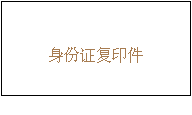 参选人：（盖章）法定代表人：（签字或盖章）授权委托日期：               年       月       日3、近三年无重大违法记录声明致：                （遴选人）    我公司郑重声明，我方在参加本次遴选活动前三年内在经营活动中没有重大违法记录，符合相关法律规定的资格条件。我方对此声明负全部法律责任。    特此声明。参选人：                          （公司名称加盖公章）法定代表人/法定委托代理人签字：             日   期：       年     月    日4、参选报价一览表项目名称：                               参选人名称（公章）：参选人法定代表人或法定代表人授权代表签字：日期:        年    月    日5、技术部分证明资料参选人根据技术部分评分标准要求准备技术方案（加盖公章）：6、商务部分证明资料参选人根据商务部分评分标准要求准备资料，格式自拟（加盖公章）.7、失信被执行人查询结果备注： 遴选人根据 《关于在招标投标活动中对失信被执行人实施联合惩戒的通知》 （法〔2016〕285号）的规定，自行通过“信用中国”网站（www.creditchina.gov.cn）查询供应商是否为失信被执行人，并将查询结果“截图”附在本表中。评分表评分表评分表评分表评审项目评选项目分值评选标准及细则价格部分(40分）投标报价40基准价标准：所有有效报价的最低值（单位：万元）价格部分(40分）投标报价40报价得分=基准价/报价×40。商务部分（35分）业绩部分20近三年内（2018年11月至投标截止日）如有承担过合同金额不少于20万的财务决算审计业绩，每增加一个得5分，最多得20分。（注：以合同及中标通知书为准，相关证明材料需加盖公章（业绩需提供业绩一览表）；  商务部分（35分）项目投入人员10拟投入成员每增加一个注册会计师得5分（不含项目技术负责人），满分10分。（需提供相关证书复印件加盖公章）（需提供拟投入人员一览表）。商务部分（35分）承诺部分51.承诺审计项目负责人全程服务该项目，按时完成审计工作，得2分。2.承诺在决算审计过程中不更换项目负责人，得1分。3.承诺在审计工作过程中，审计人员全程进驻现场，得2分。(备注：本项三档累计计分）技术部分（25分）实施方案251.审计工作方案内容完整，针对性强，进度安排合理，能充分体现本项目的招标特点，能提出行之有效的措施，在 15-25分范围内打分； 技术部分（25分）实施方案252.审计工作方案内容较完整，针对性较强，进度安排较合理，能基本体现本项目的招标特点，在7-14分范围内打分；技术部分（25分）实施方案253.审计工作方案较一般，无一定针对性，生搬硬套，不能体现本项目招标特点，在0-6分范围内打分。(备注：本项只按照其中一档计分，三档不累计计分）报 价 小写：       万元  大写：                  项目负责人